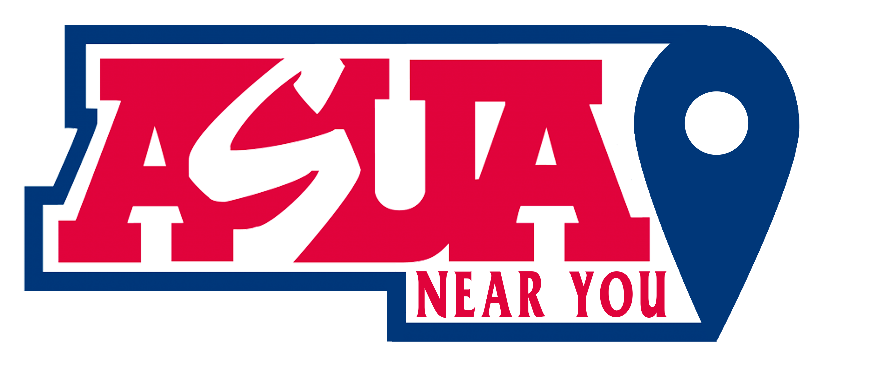 Meeting Agenda 09/15/2023Date: 09/15/2023
Time: 9:00 - 10:00 PDT
Zoom Meeting ID: Roll Call:Lori Bentley Law – PresidentMadissen Miller – EVPMarina Pakhomova – AVPAnnie CusterApproval Of Minutes: Minutes from 9/30/23.Meeting Agenda:Past Business:Think Tank evaluation/Social Media follow upHow do you think it went? How could it improve? What would you want to change for the next event? Do you want to host another TT event in the spring?Intro Video evaluation and what we could have done differentlyTalk about expectations and planningNew Business:Lori’s meeting with Tuition boardLori’s Meeting with Caleb and idea for connecting with instructorsVideo parameters/guidelinesWhere to submit? Wait for Youtube channel to be up and running, per HeidiHow to get word out?Realistic expectations: have it done by DecemberMadissen’s letter to clubsRead draft of Madissen’s letter and give feedback: https://docs.google.com/document/d/13ml5UiU9mudgIMW1vjx8Wu1W5_q8AaFsZ_zuZ_WWRx4/edit?pli=1Marina social media planWeekly post ideas across social media and on InstagramTake turns posting a motivational Monday (ideas in files)Annie AgendaDoes everyone want to introduce themselves on Facebook and Discord for additional outreach and visibility?Talk about continuing to hype up posts, commenting, liking, engaging with students’ comments, etc.!Does everyone’s schedule allow for us to establish a regular meeting cadence?Moving ForwardFigure out a plan to answer DIST-nearyouASUA emails.Create something for October Online Wildcat, deadline September 20th Notes/Action Items:Post about Think TankMadissen Sends LetterLori writes something for Online WildcatBegin work on video to instructorsPlan weekly postsSet regular meeting dateN/A